AppLezer, de voorlezer van Zoomtext Gerard van Rijswijk en Corine Blonk, Koninklijke Visio Met de AppLezer functie van ZoomText Vergroter / Lezer kun je op een makkelijke manier documenten, webpagina’s en e-mail laten uitspreken met simpele commando's. Je bepaalt zelf met de muis waar de AppLezer begint met lezen. Je kunt pauzeren, doorgaan met afspelen, vooruit en achteruit door de tekst gaan. De App Lezer wordt ook wel App Reader genoemd.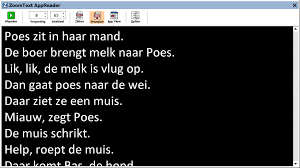 De AppLezer of AppReader biedt drie mogelijkheden: App Weergave, Tekst Weergave en ZegHet. ZegHet leest geselecteerde items van het scherm door te klikken en te slepen met de muis. Dit is de makkelijkste manier om AppLezer te starten.App Weergave leest direct uit de bron van de applicatie. Dat betekent dat de originele weergave behouden blijft. Tekst Weergave leest in een speciale omgeving waar de tekst wordt getoond in hoog contrast en in tekstterugloop of lichtkrant weergave. Hoe gebruik je de AppLezer? Positioneer de muisaanwijzer bij het woord waar je wil beginnen met lezen, druk dan de volgende sneltoets in: Caps Lock + Alt + Linker muisklik.Om automatisch lezen tijdelijk te stoppen: Druk op Enter of klik met de muis. Om verder te gaan met automatisch lezen: Druk op Enter, of dubbelklik met de muis waar je verder wil gaan met lezen.Om snel door tekst te scannen per zin of paragraaf: Druk op de linker en rechter pijltoets om de vorige of volgende zin te lezen. Druk op de omhoog en omlaag pijltoets om de vorige of volgende paragraaf te lezen.Om te wisselen tussenApp Weergave en Tekst Weergave: Druk op Tab.Sneltoetsen AppLezerApp Weergave: Capslock + Alt + ATekst Weergave: Capslock + Alt + TZeghet: Capslock + Alt + SOm de AppLezer te sluiten, Druk op Esc of op de rechter muisknop.Als je de AppLezer afsluit, wordt de cursor automatisch gepositioneerd op het laatste woord waar de AppLezer was gebleven, indien er een cursor in de applicatie is.Heb je nog vragen?Mail naar kennisportaal@visio.org, of bel 088 585 56 66.Meer artikelen, video’s en podcasts vind je op kennisportaal.visio.orgKoninklijke Visio expertisecentrum voor slechtziende en blinde mensenwww.visio.org 